Arts Grant Program 2023 APPLICATION FORM and CHECKLIST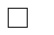 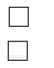 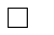 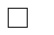 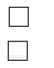 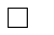 Project NameName of OrganizationMailing AddressMailing AddressContact NameContact TitleContact EmailContact PhoneCHECKLIST:	Application Form and Checklist Project Narrative FormOrganizations Mission Statement/ Focus Budget FormOrganizations Annual Financial Statement IRS Determination Letter of 501c statusProof of 'active' status with Texas Secretary of State Copy of 1st page of most recent IRS Form 990Past 12 month’s meeting dates (notarized)CHECKLIST:	Application Form and Checklist Project Narrative FormOrganizations Mission Statement/ Focus Budget FormOrganizations Annual Financial Statement IRS Determination Letter of 501c statusProof of 'active' status with Texas Secretary of State Copy of 1st page of most recent IRS Form 990Past 12 month’s meeting dates (notarized)Project InformationProject InformationProject InformationTotal Project Cost:Grant Funds Requested:Project Date(s):Project Location:Brief Project Description: (limit to space provided below)Brief Project Description: (limit to space provided below)Brief Project Description: (limit to space provided below)Only an authorized representative of the organization may submit an application.  The undersigned representative  must be duly approved by the governing board to act on its behalf.Name (typed/printed)Only an authorized representative of the organization may submit an application.  The undersigned representative  must be duly approved by the governing board to act on its behalf.Name (typed/printed)Title SignatureDateTitle SignatureDateTitle SignatureDate